ОФИЦИАЛЬНЫЕ ПАРТНЕРЫ:Госкомпания «Автодор», ГК «Спортмастер», ГК «Прогресс Сервис»,АО «Донаэродорстрой», АО «Военторг», ООО «Автолитмаш»,ООО «НТЦ «НефтеГазДиагностика» и ИП С.В. ХалинДОРОГИЕ ДРУЗЬЯ!ЛИГА КАДЕТСКОГО СПОРТА проводит 24-27 апреля 2023 г. в 
г. Москве II Всероссийский военно-спортивный фестиваль имени генералиссимуса А.В. Суворова среди кадет одновременно по волейболу, футболу, легкой атлетике и спортивному ориентированию.Фестиваль посвящен Всемирному дню авиации и космонавтики,Международному дню полёта человека в космос, Международномудню освобождения узников фашистских концлагерей,международному дню солидарности молодёжи,100 лет Центральному спортивному клубу Армии,100 лет Министерству спорта Российской Федерации и100 лет Московскому спорту!Исторические спортивные баталии пройдут на спортобъектах 
г. Москвы.ПРОГРАММА:- 24 апреля к 09.00 прибытие участников в конференц-зал на 3-й этаж СК «КЛФК» ЦСКА (г. Москва, Ленинградский проспект, д.39, стр.1), комиссия по допуску, жеребьевка капитанов, общее фото всех ГСК с капитанами, совещание ГСК по виду спорта с представителями и тренерами, посещение Музея Славы ЦСКА 10.00-13.00, 14.00-14.30 «Церемония торжественного открытия» на футбольном манеже СК «КЛФК» ЦСКА, общее построение 13.50 (на церемонии всем участникам быть в парадной форме, включая представителей и тренеров);- 25-26 апреля состязательные дни (24 апреля на совещании скажет более точное время и систему Главный судья по своему виду спорта):волейбол, первые 2 дня игры 09.00-18.00, 27 апреля игры 09.00-15.00, юноши и девушки 15-17 лет, большой зал СК «Игровой» ЦСКА (г. Москва, Ленинградский проспект, д.39, стр.76),футбол, первые 2 дня игры 09.00-18.00, 27 апреля игры 09.00-15.00, юноши 14-15 лет или 16-17 лет (определит Главный судья судья), футбольный манеж СК «КЛФК» ЦСКА (г. Москва, Ленинградский проспект, д.39, стр.1),легкая атлетика, первые 2 дня состязания 13.00-17.00, 27 апреля состязания 13.00-15.00, юноши и девушки 15-17 лет, легкоатлетический манеж СК «КЛФК» ЦСКА (г. Москва, Ленинградский проспект, д.39, стр.1),спортивное ориентирование, первые 2 дня состязания 11.00-15.00, 
27 апреля состязания 11.00-14.00, юноши и девушки 15-17 лет в ГАУК «Измайловский ПКиО» (г. Москва, аллея Большого Круга, д.7).- 27 апреля, 16.00 в футбольном манеже СК «КЛФК» ЦСКА «Церемония торжественного закрытия», награждение на футбольном манеже СК «КЛФК» ЦСКА, общее построение 15.50 (на церемонии всем участникам быть в парадной форме, включая представителей и тренеров).- 28 апреля – для участников на весь день организована расширенная культурная программа в зоопарк и музеи г. Москвы (Всем участникам быть в форме и с удостоверениями);ВНИМАНИЕ!!!- участникам по спортивным вопросам обращаться по своему виду спорта к Главному судье или Главному секретарю;- участникам по вопросам навигации обращаться к волонтерам или военнослужащим в манишках Спортмастер;- по желанию для участников проживание и питание в ЦСКА: Коробочка Анатолий Васильевич – 89164124046;- тем, кто будет с видео- или фотоаппаратурой заранее Организатору выслать модель и полные ФИО,- для всех проход на спортивные объекты ЦСКА только по списку, поэтому заранее Лиге необходимо представить полные ФИО.24 апреля всех участников гостеприимно встретит Музей спортивной Славы ЦСКА!25-26 апреля 12.00-14.00 участников и гостей ожидают увлекательные мастер-классы с участием Звезд Спорта!В дни соревнований на территории ЦСКА бесплатная парковка и выезд для авто. Необходимо сохранить въездной талон для дальнейшего обмена у диспетчера.На соревнованиях осуществляется охрана общественного порядка и безопасности, а также – обеспечение медицинского сопровождения.Всероссийские соревнования проводятся в соответствии с Регламентом по организации и проведению официальных физкультурных и спортивных мероприятий на территории Российской Федерации в условиях сохранения рисков распространения COVID-19, утвержденным Минспортом России и Роспотребнадзором.Просьба почетным гостям о прибытии сообщить не позднее 
21 апреля. Контактный телефон: 8 (925) 514-66-55, tsoy-2005@yandex.ru – президент Лиги Цой Дмитрий Вячеславович.По завершении спортивного мероприятия Организатор направит через неделю обработанные фото всех дней соревнований.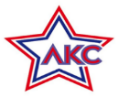 АНО «ЛИГА КАДЕТСКОГОСПОРТА»АНОНС соревнованийФЕСТИВАЛЯ ЛИГИ 2023:футбол, легкая атлетика, волейбол испортивное ориентирование